American Sign Language/Interpreting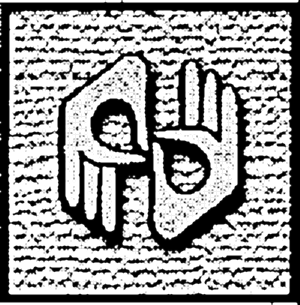 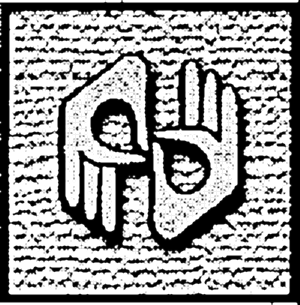 Qualified interpreters provide a critical link in the education system for teachers, as well as deaf and hard of hearing students. This four year degree program is designed to provide students with interpreting and transliteration skills, in depth knowledge of the field, and an understanding of the interpreter's role within the school system. This program provides students with field labs, practicum experiences, and internships within local public school settings. In addition, at the conclusion of the program, students will qualify to take state and national evaluations for interpreter proficiency.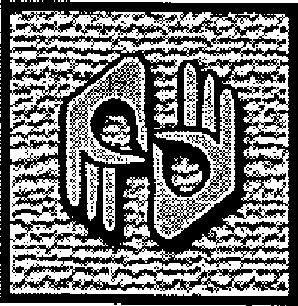 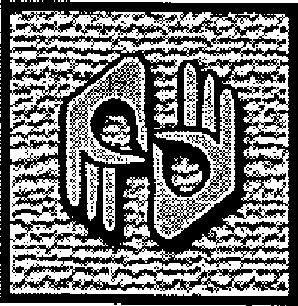 Students who successfully complete the program in American Sign Language/ Interpreting at Valdosta State University will earn a Bachelor of Science degree. Completion of the program requires passing of the written portion of the Educational Interpreter Performance Assessment (EIPA) or the National Interpreter Certification (NIC). American Sign Language/InterpretingThe American Sign Language program is housed in the Department of Middle, Secondary, Reading and Deaf Education within the James L. and Dorothy H. Dewar College of Education at Valdosta State University.   Students can enroll in the program as traditional/on campus residents, or complete coursework through distance learning/video conferencing technology. The Department offers undergraduate programs in ASL/Interpreting, Deaf Education, Middles Grades Education, Reading and master's degree preparation in Special Education: Deaf and Hard of Hearing.  American Sign Language/InterpretingUndergraduateAmerican Sign Language/ 
InterpretingProgramFIRST FALL	(16 hours)ASLS 3170 	4 hoursDEAF 3110	3 hoursSPEC 3000	3 hoursINTP 3010	3 hoursELECTIVE	3 hoursSECOND FALL	(13 hours)INTP 4010 	3 hoursINTP 4020	4 hoursINTP 4030	3 hoursINTP 4040	3 hoursFIRST SPRING	(16 hours)ASLS 3140	3 hoursDEAF 3120	3 hoursASLS 3180	4 hoursDEAF 3130	3 hoursINTP 3150	3 hoursSECOND SPRING (15 hours)INTP 4050	3 hoursINTP 4060	3 hoursINTP 4070	3 hoursINTP 4080...................................................................... 6 hours             American SignLanguage/InterpretingProgram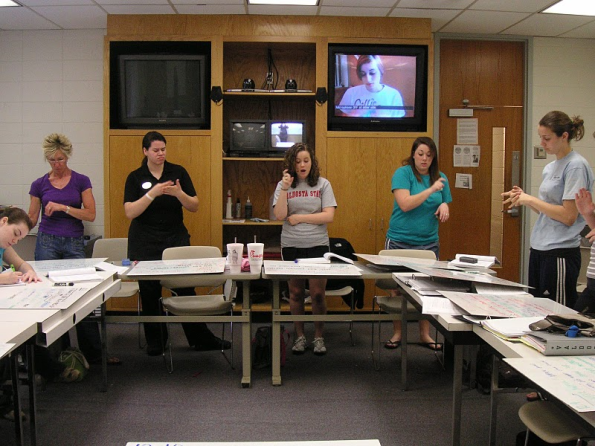 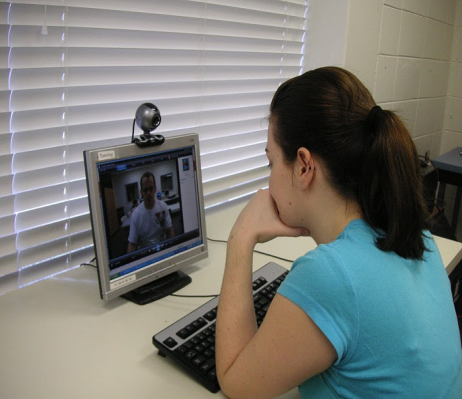 American Sign Language/InterpretingAmerican Sign Language/InterpretingCourse DescriptionAmerican Sign Language/InterpretingAmerican Sign Language/InterpretingAmerican Sign Language/InterpretingAmerican Sign Language/InterpretingASLS 3170 American Sign Language IIIPrerequisite: ASLS 2120The third in a series of courses based on American Sign Language concepts and principles. This course is designed to increase recognition and recall skills in dialogue communication. American Sign Language idioms are also included as well a deeper understanding of the grammar, syntax complexities within the language.ASLS 3180 American Sign Language IV     Prerequisite: ASLS 3170This is the fourth in a series of courses based on American Sign Language concepts and principles. This class is an advanced course in American Sign Language for students who have completed previous coursework in ASL. Emphasis is placed on the production of non-voiced, conversational, spontaneous signed sentences. Continued attention is given to the development of recognition as well as recall skills. Sociolinguistics with specific reference to syntax, and role of non-manual markers and idioms are explored as well as the interplay between language and overview within the Deaf community.DEAF 3110 Orientation to DeafnessAn over-view of the field of deafness. Topics include psychosocial aspects of deafness, educational settings, modes of communication, technology, vocational opportunities, moral development, and needs of the multi- handicapped deaf and hard of hearing population.DEAF 3120 Psychosocial Aspects of DeafnessAn introduction to the study of deafness and how it impacts on both the psychological and the social development of the individual. The focus of this class is toward a general understanding of deafness as a psychosocial variable that is influential in shaping the life experiences and functioning of individuals who are deaf and/or hard of hearing. Incorporates further study of the significance of deafness by examining interactions between and among those who are and those who are not deaf.DEAF 3130 Overview of Language Learning in Deaf Children An overview of language development in deaf children from infancy through young adulthood. The course includes and examination of the various theories of language development and assessment instruments used to evaluate this population. Emphasis is placed on interpreter flexibility in using the different modes of communication as they relate to the various stages of language development.SPEC 3000 Serving Student Diverse Needs    Prerequisite: Appropriate 2999 course. Introduction to major issues in the field of special education. Emphasis is placed on understanding the characteristics and etiologies of individuals with diverse needs and on identifying the qualities of home, school and community environments that support these individuals in achieving their potential. Public school observation/participation in programs for students with disabilities is required.ASLS 3170 American Sign Language IIIPrerequisite: ASLS 2120The third in a series of courses based on American Sign Language concepts and principles. This course is designed to increase recognition and recall skills in dialogue communication. American Sign Language idioms are also included as well a deeper understanding of the grammar, syntax complexities within the language.ASLS 3180 American Sign Language IV     Prerequisite: ASLS 3170This is the fourth in a series of courses based on American Sign Language concepts and principles. This class is an advanced course in American Sign Language for students who have completed previous coursework in ASL. Emphasis is placed on the production of non-voiced, conversational, spontaneous signed sentences. Continued attention is given to the development of recognition as well as recall skills. Sociolinguistics with specific reference to syntax, and role of non-manual markers and idioms are explored as well as the interplay between language and overview within the Deaf community.DEAF 3110 Orientation to DeafnessAn over-view of the field of deafness. Topics include psychosocial aspects of deafness, educational settings, modes of communication, technology, vocational opportunities, moral development, and needs of the multi- handicapped deaf and hard of hearing population.DEAF 3120 Psychosocial Aspects of DeafnessAn introduction to the study of deafness and how it impacts on both the psychological and the social development of the individual. The focus of this class is toward a general understanding of deafness as a psychosocial variable that is influential in shaping the life experiences and functioning of individuals who are deaf and/or hard of hearing. Incorporates further study of the significance of deafness by examining interactions between and among those who are and those who are not deaf.DEAF 3130 Overview of Language Learning in Deaf Children An overview of language development in deaf children from infancy through young adulthood. The course includes and examination of the various theories of language development and assessment instruments used to evaluate this population. Emphasis is placed on interpreter flexibility in using the different modes of communication as they relate to the various stages of language development.SPEC 3000 Serving Student Diverse Needs    Prerequisite: Appropriate 2999 course. Introduction to major issues in the field of special education. Emphasis is placed on understanding the characteristics and etiologies of individuals with diverse needs and on identifying the qualities of home, school and community environments that support these individuals in achieving their potential. Public school observation/participation in programs for students with disabilities is required.ASLS 3170 American Sign Language IIIPrerequisite: ASLS 2120The third in a series of courses based on American Sign Language concepts and principles. This course is designed to increase recognition and recall skills in dialogue communication. American Sign Language idioms are also included as well a deeper understanding of the grammar, syntax complexities within the language.ASLS 3180 American Sign Language IV     Prerequisite: ASLS 3170This is the fourth in a series of courses based on American Sign Language concepts and principles. This class is an advanced course in American Sign Language for students who have completed previous coursework in ASL. Emphasis is placed on the production of non-voiced, conversational, spontaneous signed sentences. Continued attention is given to the development of recognition as well as recall skills. Sociolinguistics with specific reference to syntax, and role of non-manual markers and idioms are explored as well as the interplay between language and overview within the Deaf community.DEAF 3110 Orientation to DeafnessAn over-view of the field of deafness. Topics include psychosocial aspects of deafness, educational settings, modes of communication, technology, vocational opportunities, moral development, and needs of the multi- handicapped deaf and hard of hearing population.DEAF 3120 Psychosocial Aspects of DeafnessAn introduction to the study of deafness and how it impacts on both the psychological and the social development of the individual. The focus of this class is toward a general understanding of deafness as a psychosocial variable that is influential in shaping the life experiences and functioning of individuals who are deaf and/or hard of hearing. Incorporates further study of the significance of deafness by examining interactions between and among those who are and those who are not deaf.DEAF 3130 Overview of Language Learning in Deaf Children An overview of language development in deaf children from infancy through young adulthood. The course includes and examination of the various theories of language development and assessment instruments used to evaluate this population. Emphasis is placed on interpreter flexibility in using the different modes of communication as they relate to the various stages of language development.SPEC 3000 Serving Student Diverse Needs    Prerequisite: Appropriate 2999 course. Introduction to major issues in the field of special education. Emphasis is placed on understanding the characteristics and etiologies of individuals with diverse needs and on identifying the qualities of home, school and community environments that support these individuals in achieving their potential. Public school observation/participation in programs for students with disabilities is required.ASLS 3140 Linguistics of American Sign Language Prerequisite: ASLS 3170An overview of structural linguistics, sociolinguistics, and pragmatics. Linguistic theories will be applied to both spoken English and ASL, with other examples being drawn from various languages. Special attention will be paid to phonological (including the application of phonological rules), morphological, lexical, syntactical, and discourse structures of ASL, as well as language variation and language change.INTP 3010 Topics for Educational Interpreting Prerequisite: ASLS 2120An overview of the field of interpreting. This course examines the role of the educational interpreter and provides an in-depth analysis and application of the Code of Ethics. Settings and situations which emphasize the role of the interpreter within the academic environment are examined.INTP 3150 English–ASL Translation Prerequisites: INTP 2999, DEAF3110, ASLS3170. A skills-oriented course designed to provide students with practice translating English to ASL and ASL to English. The primary focus of the class will be on the process of translation, i.e., analysis, transfer and reformulation of the source text in the target language when there is substantial time to consider language form and function, cultural parallelism, and pragmatic aspects of the translation. Students will engage in practice of meaning analysis, written transcription, and signed and spoken translation.INTP 4010 Consecutive English/American Sign Language InterpretingPrerequisites: ASLS  3180, INTP 3010, & ASLS 3140A skills class designed to provide students with the opportunity to develop and enhance their interpreting skills. The course emphasizes techniques for interpreting spoken instructional and non-instructional activities into ASL.INTP 4020 Consecutive American Sign Language / English InterpretingPrerequisites: ASLS 3180, INTP  3010, & ASLS3140A study of the principles and problems relating to interpreting a signed message from the deaf individual into its spoken English equivalent. Emphasis is placed on word choice, register, inflection, clarity, tone, and intent of the message.INTP 4030 Consecutive Transliterating: English to a Manually Coded English Sign SystemPrerequisites: INTP 3010, ASLS  3180, & ASLS3140A skills course focusing on transliterating skills. Emphasis is placed on techniques for transliterating instructional/ non-instructional classes and activities found in the public school system. Particular attention is given to the use of English sign systems as they relate to subject matter-that requires an English-based sign system.INTP 4040 Practicum for Educational Interpreters Prerequisites: INTP 3010, ASLS 3180, & ASLS 3140Provides advanced students with structured observation of professional interpreters and an opportunity to acquire additional knowledge about the profession of interpreting.INTP 4050 Simultaneous English/ American Sign Language Interpreting IPrerequisites: INTP 3010, INTP 4010,INTP 4020, INTP 4030, & INTP 4040An extension of INTP 4010. This course is designed to strengthen the skills of advanced level students so that they are able to interpret accurately a spoken message into ASL.INTP 4060 Simultaneously American Sign Language/ English InterpretingPrerequisites: INTP 3010, INTP 4010,INTP 4020, INTP 4030, & 1NTP 4040A continuation of INTP 4030. This course is designed to strengthen the skills of advanced-level students preparing them to interpret accurately information presented in ASL into appropriate spoken English. Emphasis continues to be placed on word choice, register, inflection, clarity, tone, and intent of message.INTP 4070 Simultaneous Transliterating: English to an English Sign SystemPrerequisites: INTP 3010, INTP 4010,INTP 4020, INTP 4030, & INTP 4040A continuation of INTP 4040. This course is designed to give students additional opportunities to enhance their transliterating skills. Emphasis is placed on techniques for transliterating instructional and non-instructional activities found in the public school system. Continued attention is given to increasing fluency and sign choice equivalencies that best match the spoken message.INTP 4080 Educational Interpreting Internship INTP 3010, INTP 4010, INTP 4020, INTP 4030, & INTP 4040An opportunity for students to work in a school system and apply their interpreting skills in the educational setting. Sites for internships are selected where mentors are available to further promote student growth and development. Students become familiar with the duties and responsibilities that interpreters have in the classroom.ASLS 3170 American Sign Language IIIPrerequisite: ASLS 2120The third in a series of courses based on American Sign Language concepts and principles. This course is designed to increase recognition and recall skills in dialogue communication. American Sign Language idioms are also included as well a deeper understanding of the grammar, syntax complexities within the language.ASLS 3180 American Sign Language IV     Prerequisite: ASLS 3170This is the fourth in a series of courses based on American Sign Language concepts and principles. This class is an advanced course in American Sign Language for students who have completed previous coursework in ASL. Emphasis is placed on the production of non-voiced, conversational, spontaneous signed sentences. Continued attention is given to the development of recognition as well as recall skills. Sociolinguistics with specific reference to syntax, and role of non-manual markers and idioms are explored as well as the interplay between language and overview within the Deaf community.DEAF 3110 Orientation to DeafnessAn over-view of the field of deafness. Topics include psychosocial aspects of deafness, educational settings, modes of communication, technology, vocational opportunities, moral development, and needs of the multi- handicapped deaf and hard of hearing population.DEAF 3120 Psychosocial Aspects of DeafnessAn introduction to the study of deafness and how it impacts on both the psychological and the social development of the individual. The focus of this class is toward a general understanding of deafness as a psychosocial variable that is influential in shaping the life experiences and functioning of individuals who are deaf and/or hard of hearing. Incorporates further study of the significance of deafness by examining interactions between and among those who are and those who are not deaf.DEAF 3130 Overview of Language Learning in Deaf Children An overview of language development in deaf children from infancy through young adulthood. The course includes and examination of the various theories of language development and assessment instruments used to evaluate this population. Emphasis is placed on interpreter flexibility in using the different modes of communication as they relate to the various stages of language development.SPEC 3000 Serving Student Diverse Needs    Prerequisite: Appropriate 2999 course. Introduction to major issues in the field of special education. Emphasis is placed on understanding the characteristics and etiologies of individuals with diverse needs and on identifying the qualities of home, school and community environments that support these individuals in achieving their potential. Public school observation/participation in programs for students with disabilities is required.ASLS 3170 American Sign Language IIIPrerequisite: ASLS 2120The third in a series of courses based on American Sign Language concepts and principles. This course is designed to increase recognition and recall skills in dialogue communication. American Sign Language idioms are also included as well a deeper understanding of the grammar, syntax complexities within the language.ASLS 3180 American Sign Language IV     Prerequisite: ASLS 3170This is the fourth in a series of courses based on American Sign Language concepts and principles. This class is an advanced course in American Sign Language for students who have completed previous coursework in ASL. Emphasis is placed on the production of non-voiced, conversational, spontaneous signed sentences. Continued attention is given to the development of recognition as well as recall skills. Sociolinguistics with specific reference to syntax, and role of non-manual markers and idioms are explored as well as the interplay between language and overview within the Deaf community.DEAF 3110 Orientation to DeafnessAn over-view of the field of deafness. Topics include psychosocial aspects of deafness, educational settings, modes of communication, technology, vocational opportunities, moral development, and needs of the multi- handicapped deaf and hard of hearing population.DEAF 3120 Psychosocial Aspects of DeafnessAn introduction to the study of deafness and how it impacts on both the psychological and the social development of the individual. The focus of this class is toward a general understanding of deafness as a psychosocial variable that is influential in shaping the life experiences and functioning of individuals who are deaf and/or hard of hearing. Incorporates further study of the significance of deafness by examining interactions between and among those who are and those who are not deaf.DEAF 3130 Overview of Language Learning in Deaf Children An overview of language development in deaf children from infancy through young adulthood. The course includes and examination of the various theories of language development and assessment instruments used to evaluate this population. Emphasis is placed on interpreter flexibility in using the different modes of communication as they relate to the various stages of language development.SPEC 3000 Serving Student Diverse Needs    Prerequisite: Appropriate 2999 course. Introduction to major issues in the field of special education. Emphasis is placed on understanding the characteristics and etiologies of individuals with diverse needs and on identifying the qualities of home, school and community environments that support these individuals in achieving their potential. Public school observation/participation in programs for students with disabilities is required.ASLS 3170 American Sign Language IIIPrerequisite: ASLS 2120The third in a series of courses based on American Sign Language concepts and principles. This course is designed to increase recognition and recall skills in dialogue communication. American Sign Language idioms are also included as well a deeper understanding of the grammar, syntax complexities within the language.ASLS 3180 American Sign Language IV     Prerequisite: ASLS 3170This is the fourth in a series of courses based on American Sign Language concepts and principles. This class is an advanced course in American Sign Language for students who have completed previous coursework in ASL. Emphasis is placed on the production of non-voiced, conversational, spontaneous signed sentences. Continued attention is given to the development of recognition as well as recall skills. Sociolinguistics with specific reference to syntax, and role of non-manual markers and idioms are explored as well as the interplay between language and overview within the Deaf community.DEAF 3110 Orientation to DeafnessAn over-view of the field of deafness. Topics include psychosocial aspects of deafness, educational settings, modes of communication, technology, vocational opportunities, moral development, and needs of the multi- handicapped deaf and hard of hearing population.DEAF 3120 Psychosocial Aspects of DeafnessAn introduction to the study of deafness and how it impacts on both the psychological and the social development of the individual. The focus of this class is toward a general understanding of deafness as a psychosocial variable that is influential in shaping the life experiences and functioning of individuals who are deaf and/or hard of hearing. Incorporates further study of the significance of deafness by examining interactions between and among those who are and those who are not deaf.DEAF 3130 Overview of Language Learning in Deaf Children An overview of language development in deaf children from infancy through young adulthood. The course includes and examination of the various theories of language development and assessment instruments used to evaluate this population. Emphasis is placed on interpreter flexibility in using the different modes of communication as they relate to the various stages of language development.SPEC 3000 Serving Student Diverse Needs    Prerequisite: Appropriate 2999 course. Introduction to major issues in the field of special education. Emphasis is placed on understanding the characteristics and etiologies of individuals with diverse needs and on identifying the qualities of home, school and community environments that support these individuals in achieving their potential. Public school observation/participation in programs for students with disabilities is required.ASLS 3140 Linguistics of American Sign Language Prerequisite: ASLS 3170An overview of structural linguistics, sociolinguistics, and pragmatics. Linguistic theories will be applied to both spoken English and ASL, with other examples being drawn from various languages. Special attention will be paid to phonological (including the application of phonological rules), morphological, lexical, syntactical, and discourse structures of ASL, as well as language variation and language change.INTP 3010 Topics for Educational Interpreting Prerequisite: ASLS 2120An overview of the field of interpreting. This course examines the role of the educational interpreter and provides an in-depth analysis and application of the Code of Ethics. Settings and situations which emphasize the role of the interpreter within the academic environment are examined.INTP 3150 English–ASL Translation Prerequisites: INTP 2999, DEAF3110, ASLS3170. A skills-oriented course designed to provide students with practice translating English to ASL and ASL to English. The primary focus of the class will be on the process of translation, i.e., analysis, transfer and reformulation of the source text in the target language when there is substantial time to consider language form and function, cultural parallelism, and pragmatic aspects of the translation. Students will engage in practice of meaning analysis, written transcription, and signed and spoken translation.INTP 4010 Consecutive English/American Sign Language InterpretingPrerequisites: ASLS  3180, INTP 3010, & ASLS 3140A skills class designed to provide students with the opportunity to develop and enhance their interpreting skills. The course emphasizes techniques for interpreting spoken instructional and non-instructional activities into ASL.INTP 4020 Consecutive American Sign Language / English InterpretingPrerequisites: ASLS 3180, INTP  3010, & ASLS3140A study of the principles and problems relating to interpreting a signed message from the deaf individual into its spoken English equivalent. Emphasis is placed on word choice, register, inflection, clarity, tone, and intent of the message.INTP 4030 Consecutive Transliterating: English to a Manually Coded English Sign SystemPrerequisites: INTP 3010, ASLS  3180, & ASLS3140A skills course focusing on transliterating skills. Emphasis is placed on techniques for transliterating instructional/ non-instructional classes and activities found in the public school system. Particular attention is given to the use of English sign systems as they relate to subject matter-that requires an English-based sign system.INTP 4040 Practicum for Educational Interpreters Prerequisites: INTP 3010, ASLS 3180, & ASLS 3140Provides advanced students with structured observation of professional interpreters and an opportunity to acquire additional knowledge about the profession of interpreting.INTP 4050 Simultaneous English/ American Sign Language Interpreting IPrerequisites: INTP 3010, INTP 4010,INTP 4020, INTP 4030, & INTP 4040An extension of INTP 4010. This course is designed to strengthen the skills of advanced level students so that they are able to interpret accurately a spoken message into ASL.INTP 4060 Simultaneously American Sign Language/ English InterpretingPrerequisites: INTP 3010, INTP 4010,INTP 4020, INTP 4030, & 1NTP 4040A continuation of INTP 4030. This course is designed to strengthen the skills of advanced-level students preparing them to interpret accurately information presented in ASL into appropriate spoken English. Emphasis continues to be placed on word choice, register, inflection, clarity, tone, and intent of message.INTP 4070 Simultaneous Transliterating: English to an English Sign SystemPrerequisites: INTP 3010, INTP 4010,INTP 4020, INTP 4030, & INTP 4040A continuation of INTP 4040. This course is designed to give students additional opportunities to enhance their transliterating skills. Emphasis is placed on techniques for transliterating instructional and non-instructional activities found in the public school system. Continued attention is given to increasing fluency and sign choice equivalencies that best match the spoken message.INTP 4080 Educational Interpreting Internship INTP 3010, INTP 4010, INTP 4020, INTP 4030, & INTP 4040An opportunity for students to work in a school system and apply their interpreting skills in the educational setting. Sites for internships are selected where mentors are available to further promote student growth and development. Students become familiar with the duties and responsibilities that interpreters have in the classroom.VALDOSTA STATE 
UNIVERSITYVALDOSTA STATE 
UNIVERSITYVALDOSTA STATE 
UNIVERSITYASLS 3170 American Sign Language IIIPrerequisite: ASLS 2120The third in a series of courses based on American Sign Language concepts and principles. This course is designed to increase recognition and recall skills in dialogue communication. American Sign Language idioms are also included as well a deeper understanding of the grammar, syntax complexities within the language.ASLS 3180 American Sign Language IV     Prerequisite: ASLS 3170This is the fourth in a series of courses based on American Sign Language concepts and principles. This class is an advanced course in American Sign Language for students who have completed previous coursework in ASL. Emphasis is placed on the production of non-voiced, conversational, spontaneous signed sentences. Continued attention is given to the development of recognition as well as recall skills. Sociolinguistics with specific reference to syntax, and role of non-manual markers and idioms are explored as well as the interplay between language and overview within the Deaf community.DEAF 3110 Orientation to DeafnessAn over-view of the field of deafness. Topics include psychosocial aspects of deafness, educational settings, modes of communication, technology, vocational opportunities, moral development, and needs of the multi- handicapped deaf and hard of hearing population.DEAF 3120 Psychosocial Aspects of DeafnessAn introduction to the study of deafness and how it impacts on both the psychological and the social development of the individual. The focus of this class is toward a general understanding of deafness as a psychosocial variable that is influential in shaping the life experiences and functioning of individuals who are deaf and/or hard of hearing. Incorporates further study of the significance of deafness by examining interactions between and among those who are and those who are not deaf.DEAF 3130 Overview of Language Learning in Deaf Children An overview of language development in deaf children from infancy through young adulthood. The course includes and examination of the various theories of language development and assessment instruments used to evaluate this population. Emphasis is placed on interpreter flexibility in using the different modes of communication as they relate to the various stages of language development.SPEC 3000 Serving Student Diverse Needs    Prerequisite: Appropriate 2999 course. Introduction to major issues in the field of special education. Emphasis is placed on understanding the characteristics and etiologies of individuals with diverse needs and on identifying the qualities of home, school and community environments that support these individuals in achieving their potential. Public school observation/participation in programs for students with disabilities is required.ASLS 3170 American Sign Language IIIPrerequisite: ASLS 2120The third in a series of courses based on American Sign Language concepts and principles. This course is designed to increase recognition and recall skills in dialogue communication. American Sign Language idioms are also included as well a deeper understanding of the grammar, syntax complexities within the language.ASLS 3180 American Sign Language IV     Prerequisite: ASLS 3170This is the fourth in a series of courses based on American Sign Language concepts and principles. This class is an advanced course in American Sign Language for students who have completed previous coursework in ASL. Emphasis is placed on the production of non-voiced, conversational, spontaneous signed sentences. Continued attention is given to the development of recognition as well as recall skills. Sociolinguistics with specific reference to syntax, and role of non-manual markers and idioms are explored as well as the interplay between language and overview within the Deaf community.DEAF 3110 Orientation to DeafnessAn over-view of the field of deafness. Topics include psychosocial aspects of deafness, educational settings, modes of communication, technology, vocational opportunities, moral development, and needs of the multi- handicapped deaf and hard of hearing population.DEAF 3120 Psychosocial Aspects of DeafnessAn introduction to the study of deafness and how it impacts on both the psychological and the social development of the individual. The focus of this class is toward a general understanding of deafness as a psychosocial variable that is influential in shaping the life experiences and functioning of individuals who are deaf and/or hard of hearing. Incorporates further study of the significance of deafness by examining interactions between and among those who are and those who are not deaf.DEAF 3130 Overview of Language Learning in Deaf Children An overview of language development in deaf children from infancy through young adulthood. The course includes and examination of the various theories of language development and assessment instruments used to evaluate this population. Emphasis is placed on interpreter flexibility in using the different modes of communication as they relate to the various stages of language development.SPEC 3000 Serving Student Diverse Needs    Prerequisite: Appropriate 2999 course. Introduction to major issues in the field of special education. Emphasis is placed on understanding the characteristics and etiologies of individuals with diverse needs and on identifying the qualities of home, school and community environments that support these individuals in achieving their potential. Public school observation/participation in programs for students with disabilities is required.ASLS 3170 American Sign Language IIIPrerequisite: ASLS 2120The third in a series of courses based on American Sign Language concepts and principles. This course is designed to increase recognition and recall skills in dialogue communication. American Sign Language idioms are also included as well a deeper understanding of the grammar, syntax complexities within the language.ASLS 3180 American Sign Language IV     Prerequisite: ASLS 3170This is the fourth in a series of courses based on American Sign Language concepts and principles. This class is an advanced course in American Sign Language for students who have completed previous coursework in ASL. Emphasis is placed on the production of non-voiced, conversational, spontaneous signed sentences. Continued attention is given to the development of recognition as well as recall skills. Sociolinguistics with specific reference to syntax, and role of non-manual markers and idioms are explored as well as the interplay between language and overview within the Deaf community.DEAF 3110 Orientation to DeafnessAn over-view of the field of deafness. Topics include psychosocial aspects of deafness, educational settings, modes of communication, technology, vocational opportunities, moral development, and needs of the multi- handicapped deaf and hard of hearing population.DEAF 3120 Psychosocial Aspects of DeafnessAn introduction to the study of deafness and how it impacts on both the psychological and the social development of the individual. The focus of this class is toward a general understanding of deafness as a psychosocial variable that is influential in shaping the life experiences and functioning of individuals who are deaf and/or hard of hearing. Incorporates further study of the significance of deafness by examining interactions between and among those who are and those who are not deaf.DEAF 3130 Overview of Language Learning in Deaf Children An overview of language development in deaf children from infancy through young adulthood. The course includes and examination of the various theories of language development and assessment instruments used to evaluate this population. Emphasis is placed on interpreter flexibility in using the different modes of communication as they relate to the various stages of language development.SPEC 3000 Serving Student Diverse Needs    Prerequisite: Appropriate 2999 course. Introduction to major issues in the field of special education. Emphasis is placed on understanding the characteristics and etiologies of individuals with diverse needs and on identifying the qualities of home, school and community environments that support these individuals in achieving their potential. Public school observation/participation in programs for students with disabilities is required.ASLS 3140 Linguistics of American Sign Language Prerequisite: ASLS 3170An overview of structural linguistics, sociolinguistics, and pragmatics. Linguistic theories will be applied to both spoken English and ASL, with other examples being drawn from various languages. Special attention will be paid to phonological (including the application of phonological rules), morphological, lexical, syntactical, and discourse structures of ASL, as well as language variation and language change.INTP 3010 Topics for Educational Interpreting Prerequisite: ASLS 2120An overview of the field of interpreting. This course examines the role of the educational interpreter and provides an in-depth analysis and application of the Code of Ethics. Settings and situations which emphasize the role of the interpreter within the academic environment are examined.INTP 3150 English–ASL Translation Prerequisites: INTP 2999, DEAF3110, ASLS3170. A skills-oriented course designed to provide students with practice translating English to ASL and ASL to English. The primary focus of the class will be on the process of translation, i.e., analysis, transfer and reformulation of the source text in the target language when there is substantial time to consider language form and function, cultural parallelism, and pragmatic aspects of the translation. Students will engage in practice of meaning analysis, written transcription, and signed and spoken translation.INTP 4010 Consecutive English/American Sign Language InterpretingPrerequisites: ASLS  3180, INTP 3010, & ASLS 3140A skills class designed to provide students with the opportunity to develop and enhance their interpreting skills. The course emphasizes techniques for interpreting spoken instructional and non-instructional activities into ASL.INTP 4020 Consecutive American Sign Language / English InterpretingPrerequisites: ASLS 3180, INTP  3010, & ASLS3140A study of the principles and problems relating to interpreting a signed message from the deaf individual into its spoken English equivalent. Emphasis is placed on word choice, register, inflection, clarity, tone, and intent of the message.INTP 4030 Consecutive Transliterating: English to a Manually Coded English Sign SystemPrerequisites: INTP 3010, ASLS  3180, & ASLS3140A skills course focusing on transliterating skills. Emphasis is placed on techniques for transliterating instructional/ non-instructional classes and activities found in the public school system. Particular attention is given to the use of English sign systems as they relate to subject matter-that requires an English-based sign system.INTP 4040 Practicum for Educational Interpreters Prerequisites: INTP 3010, ASLS 3180, & ASLS 3140Provides advanced students with structured observation of professional interpreters and an opportunity to acquire additional knowledge about the profession of interpreting.INTP 4050 Simultaneous English/ American Sign Language Interpreting IPrerequisites: INTP 3010, INTP 4010,INTP 4020, INTP 4030, & INTP 4040An extension of INTP 4010. This course is designed to strengthen the skills of advanced level students so that they are able to interpret accurately a spoken message into ASL.INTP 4060 Simultaneously American Sign Language/ English InterpretingPrerequisites: INTP 3010, INTP 4010,INTP 4020, INTP 4030, & 1NTP 4040A continuation of INTP 4030. This course is designed to strengthen the skills of advanced-level students preparing them to interpret accurately information presented in ASL into appropriate spoken English. Emphasis continues to be placed on word choice, register, inflection, clarity, tone, and intent of message.INTP 4070 Simultaneous Transliterating: English to an English Sign SystemPrerequisites: INTP 3010, INTP 4010,INTP 4020, INTP 4030, & INTP 4040A continuation of INTP 4040. This course is designed to give students additional opportunities to enhance their transliterating skills. Emphasis is placed on techniques for transliterating instructional and non-instructional activities found in the public school system. Continued attention is given to increasing fluency and sign choice equivalencies that best match the spoken message.INTP 4080 Educational Interpreting Internship INTP 3010, INTP 4010, INTP 4020, INTP 4030, & INTP 4040An opportunity for students to work in a school system and apply their interpreting skills in the educational setting. Sites for internships are selected where mentors are available to further promote student growth and development. Students become familiar with the duties and responsibilities that interpreters have in the classroom.ASLS 3170 American Sign Language IIIPrerequisite: ASLS 2120The third in a series of courses based on American Sign Language concepts and principles. This course is designed to increase recognition and recall skills in dialogue communication. American Sign Language idioms are also included as well a deeper understanding of the grammar, syntax complexities within the language.ASLS 3180 American Sign Language IV     Prerequisite: ASLS 3170This is the fourth in a series of courses based on American Sign Language concepts and principles. This class is an advanced course in American Sign Language for students who have completed previous coursework in ASL. Emphasis is placed on the production of non-voiced, conversational, spontaneous signed sentences. Continued attention is given to the development of recognition as well as recall skills. Sociolinguistics with specific reference to syntax, and role of non-manual markers and idioms are explored as well as the interplay between language and overview within the Deaf community.DEAF 3110 Orientation to DeafnessAn over-view of the field of deafness. Topics include psychosocial aspects of deafness, educational settings, modes of communication, technology, vocational opportunities, moral development, and needs of the multi- handicapped deaf and hard of hearing population.DEAF 3120 Psychosocial Aspects of DeafnessAn introduction to the study of deafness and how it impacts on both the psychological and the social development of the individual. The focus of this class is toward a general understanding of deafness as a psychosocial variable that is influential in shaping the life experiences and functioning of individuals who are deaf and/or hard of hearing. Incorporates further study of the significance of deafness by examining interactions between and among those who are and those who are not deaf.DEAF 3130 Overview of Language Learning in Deaf Children An overview of language development in deaf children from infancy through young adulthood. The course includes and examination of the various theories of language development and assessment instruments used to evaluate this population. Emphasis is placed on interpreter flexibility in using the different modes of communication as they relate to the various stages of language development.SPEC 3000 Serving Student Diverse Needs    Prerequisite: Appropriate 2999 course. Introduction to major issues in the field of special education. Emphasis is placed on understanding the characteristics and etiologies of individuals with diverse needs and on identifying the qualities of home, school and community environments that support these individuals in achieving their potential. Public school observation/participation in programs for students with disabilities is required.ASLS 3170 American Sign Language IIIPrerequisite: ASLS 2120The third in a series of courses based on American Sign Language concepts and principles. This course is designed to increase recognition and recall skills in dialogue communication. American Sign Language idioms are also included as well a deeper understanding of the grammar, syntax complexities within the language.ASLS 3180 American Sign Language IV     Prerequisite: ASLS 3170This is the fourth in a series of courses based on American Sign Language concepts and principles. This class is an advanced course in American Sign Language for students who have completed previous coursework in ASL. Emphasis is placed on the production of non-voiced, conversational, spontaneous signed sentences. Continued attention is given to the development of recognition as well as recall skills. Sociolinguistics with specific reference to syntax, and role of non-manual markers and idioms are explored as well as the interplay between language and overview within the Deaf community.DEAF 3110 Orientation to DeafnessAn over-view of the field of deafness. Topics include psychosocial aspects of deafness, educational settings, modes of communication, technology, vocational opportunities, moral development, and needs of the multi- handicapped deaf and hard of hearing population.DEAF 3120 Psychosocial Aspects of DeafnessAn introduction to the study of deafness and how it impacts on both the psychological and the social development of the individual. The focus of this class is toward a general understanding of deafness as a psychosocial variable that is influential in shaping the life experiences and functioning of individuals who are deaf and/or hard of hearing. Incorporates further study of the significance of deafness by examining interactions between and among those who are and those who are not deaf.DEAF 3130 Overview of Language Learning in Deaf Children An overview of language development in deaf children from infancy through young adulthood. The course includes and examination of the various theories of language development and assessment instruments used to evaluate this population. Emphasis is placed on interpreter flexibility in using the different modes of communication as they relate to the various stages of language development.SPEC 3000 Serving Student Diverse Needs    Prerequisite: Appropriate 2999 course. Introduction to major issues in the field of special education. Emphasis is placed on understanding the characteristics and etiologies of individuals with diverse needs and on identifying the qualities of home, school and community environments that support these individuals in achieving their potential. Public school observation/participation in programs for students with disabilities is required.ASLS 3170 American Sign Language IIIPrerequisite: ASLS 2120The third in a series of courses based on American Sign Language concepts and principles. This course is designed to increase recognition and recall skills in dialogue communication. American Sign Language idioms are also included as well a deeper understanding of the grammar, syntax complexities within the language.ASLS 3180 American Sign Language IV     Prerequisite: ASLS 3170This is the fourth in a series of courses based on American Sign Language concepts and principles. This class is an advanced course in American Sign Language for students who have completed previous coursework in ASL. Emphasis is placed on the production of non-voiced, conversational, spontaneous signed sentences. Continued attention is given to the development of recognition as well as recall skills. Sociolinguistics with specific reference to syntax, and role of non-manual markers and idioms are explored as well as the interplay between language and overview within the Deaf community.DEAF 3110 Orientation to DeafnessAn over-view of the field of deafness. Topics include psychosocial aspects of deafness, educational settings, modes of communication, technology, vocational opportunities, moral development, and needs of the multi- handicapped deaf and hard of hearing population.DEAF 3120 Psychosocial Aspects of DeafnessAn introduction to the study of deafness and how it impacts on both the psychological and the social development of the individual. The focus of this class is toward a general understanding of deafness as a psychosocial variable that is influential in shaping the life experiences and functioning of individuals who are deaf and/or hard of hearing. Incorporates further study of the significance of deafness by examining interactions between and among those who are and those who are not deaf.DEAF 3130 Overview of Language Learning in Deaf Children An overview of language development in deaf children from infancy through young adulthood. The course includes and examination of the various theories of language development and assessment instruments used to evaluate this population. Emphasis is placed on interpreter flexibility in using the different modes of communication as they relate to the various stages of language development.SPEC 3000 Serving Student Diverse Needs    Prerequisite: Appropriate 2999 course. Introduction to major issues in the field of special education. Emphasis is placed on understanding the characteristics and etiologies of individuals with diverse needs and on identifying the qualities of home, school and community environments that support these individuals in achieving their potential. Public school observation/participation in programs for students with disabilities is required.ASLS 3140 Linguistics of American Sign Language Prerequisite: ASLS 3170An overview of structural linguistics, sociolinguistics, and pragmatics. Linguistic theories will be applied to both spoken English and ASL, with other examples being drawn from various languages. Special attention will be paid to phonological (including the application of phonological rules), morphological, lexical, syntactical, and discourse structures of ASL, as well as language variation and language change.INTP 3010 Topics for Educational Interpreting Prerequisite: ASLS 2120An overview of the field of interpreting. This course examines the role of the educational interpreter and provides an in-depth analysis and application of the Code of Ethics. Settings and situations which emphasize the role of the interpreter within the academic environment are examined.INTP 3150 English–ASL Translation Prerequisites: INTP 2999, DEAF3110, ASLS3170. A skills-oriented course designed to provide students with practice translating English to ASL and ASL to English. The primary focus of the class will be on the process of translation, i.e., analysis, transfer and reformulation of the source text in the target language when there is substantial time to consider language form and function, cultural parallelism, and pragmatic aspects of the translation. Students will engage in practice of meaning analysis, written transcription, and signed and spoken translation.INTP 4010 Consecutive English/American Sign Language InterpretingPrerequisites: ASLS  3180, INTP 3010, & ASLS 3140A skills class designed to provide students with the opportunity to develop and enhance their interpreting skills. The course emphasizes techniques for interpreting spoken instructional and non-instructional activities into ASL.INTP 4020 Consecutive American Sign Language / English InterpretingPrerequisites: ASLS 3180, INTP  3010, & ASLS3140A study of the principles and problems relating to interpreting a signed message from the deaf individual into its spoken English equivalent. Emphasis is placed on word choice, register, inflection, clarity, tone, and intent of the message.INTP 4030 Consecutive Transliterating: English to a Manually Coded English Sign SystemPrerequisites: INTP 3010, ASLS  3180, & ASLS3140A skills course focusing on transliterating skills. Emphasis is placed on techniques for transliterating instructional/ non-instructional classes and activities found in the public school system. Particular attention is given to the use of English sign systems as they relate to subject matter-that requires an English-based sign system.INTP 4040 Practicum for Educational Interpreters Prerequisites: INTP 3010, ASLS 3180, & ASLS 3140Provides advanced students with structured observation of professional interpreters and an opportunity to acquire additional knowledge about the profession of interpreting.INTP 4050 Simultaneous English/ American Sign Language Interpreting IPrerequisites: INTP 3010, INTP 4010,INTP 4020, INTP 4030, & INTP 4040An extension of INTP 4010. This course is designed to strengthen the skills of advanced level students so that they are able to interpret accurately a spoken message into ASL.INTP 4060 Simultaneously American Sign Language/ English InterpretingPrerequisites: INTP 3010, INTP 4010,INTP 4020, INTP 4030, & 1NTP 4040A continuation of INTP 4030. This course is designed to strengthen the skills of advanced-level students preparing them to interpret accurately information presented in ASL into appropriate spoken English. Emphasis continues to be placed on word choice, register, inflection, clarity, tone, and intent of message.INTP 4070 Simultaneous Transliterating: English to an English Sign SystemPrerequisites: INTP 3010, INTP 4010,INTP 4020, INTP 4030, & INTP 4040A continuation of INTP 4040. This course is designed to give students additional opportunities to enhance their transliterating skills. Emphasis is placed on techniques for transliterating instructional and non-instructional activities found in the public school system. Continued attention is given to increasing fluency and sign choice equivalencies that best match the spoken message.INTP 4080 Educational Interpreting Internship INTP 3010, INTP 4010, INTP 4020, INTP 4030, & INTP 4040An opportunity for students to work in a school system and apply their interpreting skills in the educational setting. Sites for internships are selected where mentors are available to further promote student growth and development. Students become familiar with the duties and responsibilities that interpreters have in the classroom.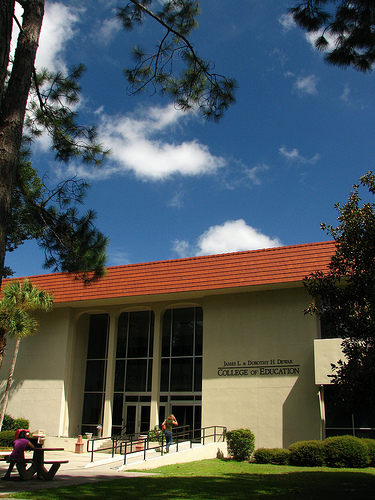 ASLS 3170 American Sign Language IIIPrerequisite: ASLS 2120The third in a series of courses based on American Sign Language concepts and principles. This course is designed to increase recognition and recall skills in dialogue communication. American Sign Language idioms are also included as well a deeper understanding of the grammar, syntax complexities within the language.ASLS 3180 American Sign Language IV     Prerequisite: ASLS 3170This is the fourth in a series of courses based on American Sign Language concepts and principles. This class is an advanced course in American Sign Language for students who have completed previous coursework in ASL. Emphasis is placed on the production of non-voiced, conversational, spontaneous signed sentences. Continued attention is given to the development of recognition as well as recall skills. Sociolinguistics with specific reference to syntax, and role of non-manual markers and idioms are explored as well as the interplay between language and overview within the Deaf community.DEAF 3110 Orientation to DeafnessAn over-view of the field of deafness. Topics include psychosocial aspects of deafness, educational settings, modes of communication, technology, vocational opportunities, moral development, and needs of the multi- handicapped deaf and hard of hearing population.DEAF 3120 Psychosocial Aspects of DeafnessAn introduction to the study of deafness and how it impacts on both the psychological and the social development of the individual. The focus of this class is toward a general understanding of deafness as a psychosocial variable that is influential in shaping the life experiences and functioning of individuals who are deaf and/or hard of hearing. Incorporates further study of the significance of deafness by examining interactions between and among those who are and those who are not deaf.DEAF 3130 Overview of Language Learning in Deaf Children An overview of language development in deaf children from infancy through young adulthood. The course includes and examination of the various theories of language development and assessment instruments used to evaluate this population. Emphasis is placed on interpreter flexibility in using the different modes of communication as they relate to the various stages of language development.SPEC 3000 Serving Student Diverse Needs    Prerequisite: Appropriate 2999 course. Introduction to major issues in the field of special education. Emphasis is placed on understanding the characteristics and etiologies of individuals with diverse needs and on identifying the qualities of home, school and community environments that support these individuals in achieving their potential. Public school observation/participation in programs for students with disabilities is required.ASLS 3170 American Sign Language IIIPrerequisite: ASLS 2120The third in a series of courses based on American Sign Language concepts and principles. This course is designed to increase recognition and recall skills in dialogue communication. American Sign Language idioms are also included as well a deeper understanding of the grammar, syntax complexities within the language.ASLS 3180 American Sign Language IV     Prerequisite: ASLS 3170This is the fourth in a series of courses based on American Sign Language concepts and principles. This class is an advanced course in American Sign Language for students who have completed previous coursework in ASL. Emphasis is placed on the production of non-voiced, conversational, spontaneous signed sentences. Continued attention is given to the development of recognition as well as recall skills. Sociolinguistics with specific reference to syntax, and role of non-manual markers and idioms are explored as well as the interplay between language and overview within the Deaf community.DEAF 3110 Orientation to DeafnessAn over-view of the field of deafness. Topics include psychosocial aspects of deafness, educational settings, modes of communication, technology, vocational opportunities, moral development, and needs of the multi- handicapped deaf and hard of hearing population.DEAF 3120 Psychosocial Aspects of DeafnessAn introduction to the study of deafness and how it impacts on both the psychological and the social development of the individual. The focus of this class is toward a general understanding of deafness as a psychosocial variable that is influential in shaping the life experiences and functioning of individuals who are deaf and/or hard of hearing. Incorporates further study of the significance of deafness by examining interactions between and among those who are and those who are not deaf.DEAF 3130 Overview of Language Learning in Deaf Children An overview of language development in deaf children from infancy through young adulthood. The course includes and examination of the various theories of language development and assessment instruments used to evaluate this population. Emphasis is placed on interpreter flexibility in using the different modes of communication as they relate to the various stages of language development.SPEC 3000 Serving Student Diverse Needs    Prerequisite: Appropriate 2999 course. Introduction to major issues in the field of special education. Emphasis is placed on understanding the characteristics and etiologies of individuals with diverse needs and on identifying the qualities of home, school and community environments that support these individuals in achieving their potential. Public school observation/participation in programs for students with disabilities is required.ASLS 3170 American Sign Language IIIPrerequisite: ASLS 2120The third in a series of courses based on American Sign Language concepts and principles. This course is designed to increase recognition and recall skills in dialogue communication. American Sign Language idioms are also included as well a deeper understanding of the grammar, syntax complexities within the language.ASLS 3180 American Sign Language IV     Prerequisite: ASLS 3170This is the fourth in a series of courses based on American Sign Language concepts and principles. This class is an advanced course in American Sign Language for students who have completed previous coursework in ASL. Emphasis is placed on the production of non-voiced, conversational, spontaneous signed sentences. Continued attention is given to the development of recognition as well as recall skills. Sociolinguistics with specific reference to syntax, and role of non-manual markers and idioms are explored as well as the interplay between language and overview within the Deaf community.DEAF 3110 Orientation to DeafnessAn over-view of the field of deafness. Topics include psychosocial aspects of deafness, educational settings, modes of communication, technology, vocational opportunities, moral development, and needs of the multi- handicapped deaf and hard of hearing population.DEAF 3120 Psychosocial Aspects of DeafnessAn introduction to the study of deafness and how it impacts on both the psychological and the social development of the individual. The focus of this class is toward a general understanding of deafness as a psychosocial variable that is influential in shaping the life experiences and functioning of individuals who are deaf and/or hard of hearing. Incorporates further study of the significance of deafness by examining interactions between and among those who are and those who are not deaf.DEAF 3130 Overview of Language Learning in Deaf Children An overview of language development in deaf children from infancy through young adulthood. The course includes and examination of the various theories of language development and assessment instruments used to evaluate this population. Emphasis is placed on interpreter flexibility in using the different modes of communication as they relate to the various stages of language development.SPEC 3000 Serving Student Diverse Needs    Prerequisite: Appropriate 2999 course. Introduction to major issues in the field of special education. Emphasis is placed on understanding the characteristics and etiologies of individuals with diverse needs and on identifying the qualities of home, school and community environments that support these individuals in achieving their potential. Public school observation/participation in programs for students with disabilities is required.ASLS 3140 Linguistics of American Sign Language Prerequisite: ASLS 3170An overview of structural linguistics, sociolinguistics, and pragmatics. Linguistic theories will be applied to both spoken English and ASL, with other examples being drawn from various languages. Special attention will be paid to phonological (including the application of phonological rules), morphological, lexical, syntactical, and discourse structures of ASL, as well as language variation and language change.INTP 3010 Topics for Educational Interpreting Prerequisite: ASLS 2120An overview of the field of interpreting. This course examines the role of the educational interpreter and provides an in-depth analysis and application of the Code of Ethics. Settings and situations which emphasize the role of the interpreter within the academic environment are examined.INTP 3150 English–ASL Translation Prerequisites: INTP 2999, DEAF3110, ASLS3170. A skills-oriented course designed to provide students with practice translating English to ASL and ASL to English. The primary focus of the class will be on the process of translation, i.e., analysis, transfer and reformulation of the source text in the target language when there is substantial time to consider language form and function, cultural parallelism, and pragmatic aspects of the translation. Students will engage in practice of meaning analysis, written transcription, and signed and spoken translation.INTP 4010 Consecutive English/American Sign Language InterpretingPrerequisites: ASLS  3180, INTP 3010, & ASLS 3140A skills class designed to provide students with the opportunity to develop and enhance their interpreting skills. The course emphasizes techniques for interpreting spoken instructional and non-instructional activities into ASL.INTP 4020 Consecutive American Sign Language / English InterpretingPrerequisites: ASLS 3180, INTP  3010, & ASLS3140A study of the principles and problems relating to interpreting a signed message from the deaf individual into its spoken English equivalent. Emphasis is placed on word choice, register, inflection, clarity, tone, and intent of the message.INTP 4030 Consecutive Transliterating: English to a Manually Coded English Sign SystemPrerequisites: INTP 3010, ASLS  3180, & ASLS3140A skills course focusing on transliterating skills. Emphasis is placed on techniques for transliterating instructional/ non-instructional classes and activities found in the public school system. Particular attention is given to the use of English sign systems as they relate to subject matter-that requires an English-based sign system.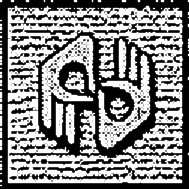 